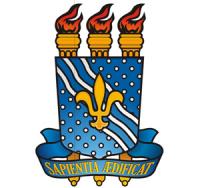 UNIVERSIDADE FEDERAL DA PARAÍBAPRÓ-REITORIA DE ASSISTÊNCIA E PROMOÇÃO AO ESTUDANTE - PRAPEPRÓ-REITORIA DE PÓS-GRADUAÇÃO - PRPGERRATA nº 01EDITAL PRAPE/PRPG/UFPB nº 03/2018A Pró-Reitoria de Pós-Graduação – PRPG, comunica errata ao edital PRAPE/PRPG/UFPB nº 03/2018 – Seleção para concessão de Auxílio Estudantis para Pós-Graduação Campus I. Onde se lê:13 CRONOGRAMALeia-se:13 CRONOGRAMAJoão Pessoa 26/04/2018Maria Luiza Alencar Mayer FeitosaPró-Reitora de Pós-GraduaçãoPublicação do Edital 2017.2 19/04/2018Inscrições23/04/2018 a 01/05/2018Divulgação de datas de entrevista com Serviço Social02/05/2018Avaliação do Serviço Social03/05/2018 a 09/05/2018Divulgação das inscrições deferidas11/04/2018Período para recurso 12/05/2018 a 16/05/2018Divulgação dos resultados do recurso e divulgação do resultado final17/05/2018Assinatura do Termo de Compromisso18/05/2018 e 21/05/2018Início do auxílio22/05/2018Publicação do Edital 2017.2 19/04/2018Impugnação do Edital20/04/2018Inscrições23/04/2018 a 01/05/2018Divulgação de datas de entrevista com Serviço Social02/05/2018Avaliação do Serviço Social03/05/2018 a 09/05/2018Divulgação das inscrições deferidas11/05/2018Período para recurso 12/05/2018 a 16/05/2018Divulgação dos resultados do recurso e divulgação do resultado final17/05/2018Período para recurso18/05/2018 a 27/05/2018Assinatura do Termo de Compromisso28/05/2018 e 29/05/2018Início do auxílio01/06/2018